Obecné informace:Pozor klíšťata – v Česku se prý šíří nové druhy klíšťat, zájemcům posílám odkaz na zajímavé informace: https://www.novinky.cz/veda-skoly/clanek/v-cesku-se-siri-nove-druhy-klistat-vedci-prosi-verejnost-o-pomoc-40327887#seq_no=2&dop_ab_variant=0&dop_source_zone_name=novinky.web.nexttoart&dop_req_id=cwWnYdNF4kn-202006171328&source=article-detail Přeji všem moc krásné prázdniny! Užívejte si je, dávejte na sebe pozor, buďte ohleduplní a nově i prosím dodržujte hygienická pravidla a vytvořte si hygienické návyky.Přírodopis  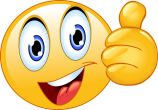 Děkuji všem, za spolupráci a zájem o přírodopis! SHRNUTÍPřes prázdniny vám nechávám učebnici, díky které si můžete udělat přehled toho, co jsme probírali a vše si v klidu prohlédnout a zopakovat. Celé druhé pololetí jsme se věnovali BOTANICE.Znáte funkčnost a organely rostlinné buňky, umíte popsat fotosyntézu, víte, k čemu slouží, jak vypadají a kde jsou průduchy.Určitě popíšete stavbu těla rostlin, včetně principu a způsobů rozmnožování rostlin (opylení, oplození).Vyjmenujete zástupce listnatých i jehličnatým stromů a máte povědomí o funkcích lesa. Vyjmenujete některé čeledě rostlin a jejich zástupce. Úkoly: od 22. června 2020VYŠŠÍ ROSTLINY Odkazy na nejzákladnější skupiny jednoděložných rostlin – čeledě rostlin (uč. str. 121 – 128)První výukové video: Liliovité (uč. str. 121 – 123)https://www.youtube.com/watch?v=gwSN3vP31nc&t=51sDruhé výukové video: Amarylkovité (uč. str. 124, lipnicovité  (uč. str. 125 – 127) https://www.youtube.com/watch?v=DnWEMiaT6L8&t=69sTřetí výukové video: Základní obilninyhttps://www.youtube.com/watch?v=R2cGb93aspMV učebnici ještě máte kapitolku s názvem Chráněná území ČR, doporučuji se na ni podívat .Závěrem mi dovolte jeden citát, který tu zanechal římský filozof Seneca:„Pokud žiješ v souladu s přírodou, nikdy nebudeš chudý, pokud žiješ podle mínění lidí, nikdy nebudeš bohatý.“ Seneca římský filozof -4 - 65 př. n. l. O životě, O lidech, O penězích
Zdroj: https://citaty.net/citaty-o-prirode/Přeji krásné léto a posílám fotografie naší české „orchideje“, vraního oka čtyřlistého a „vevrčáka“ Lojzu :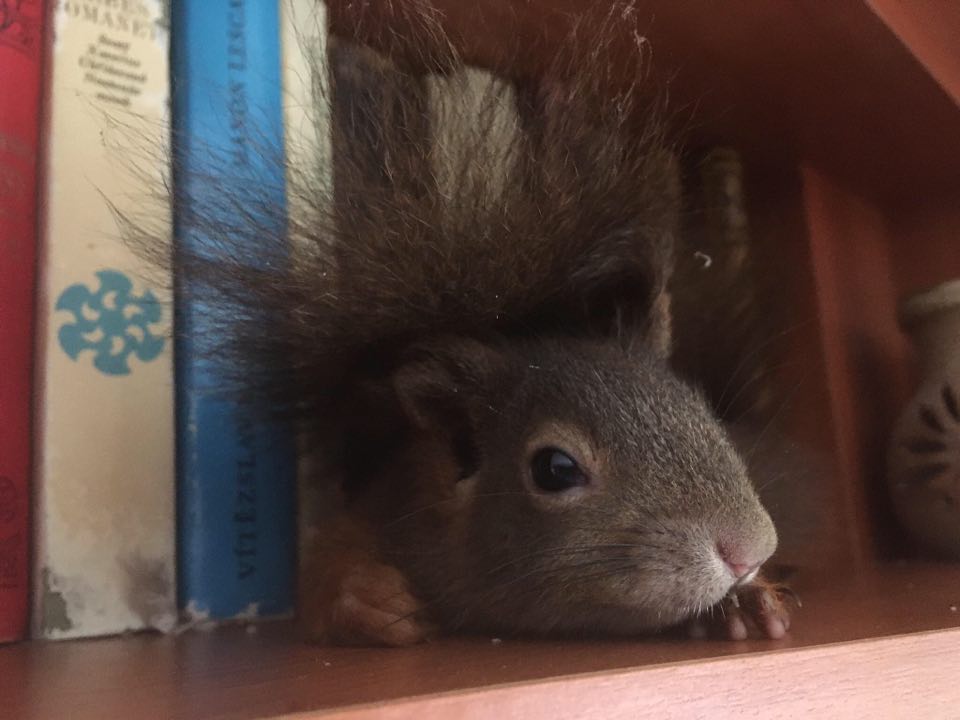 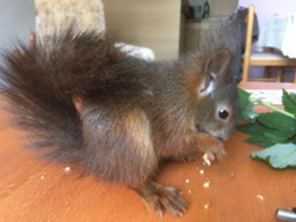 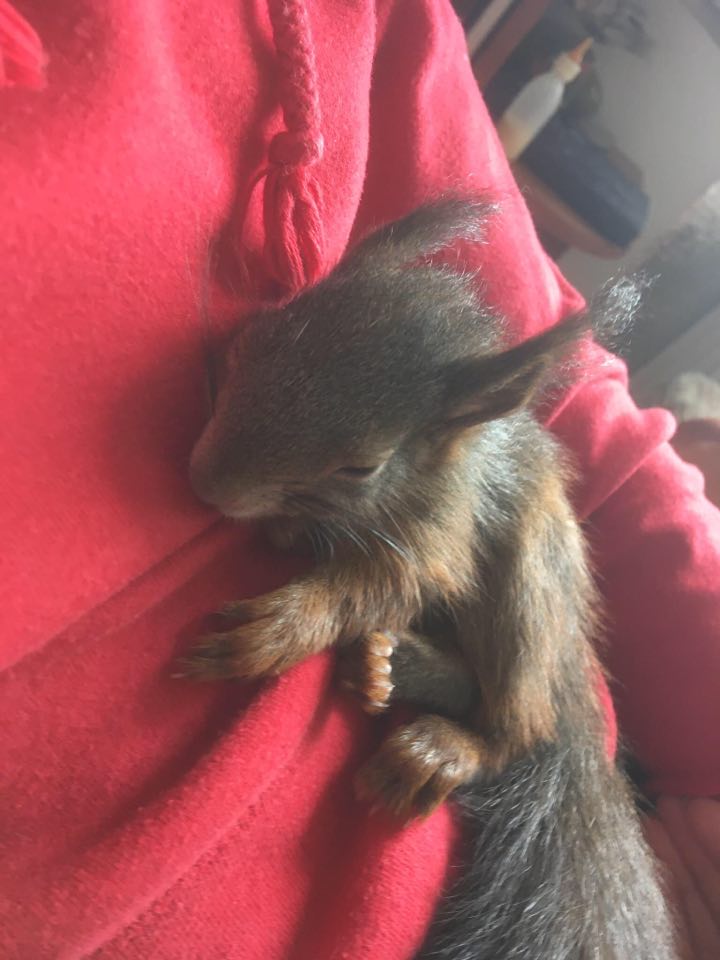 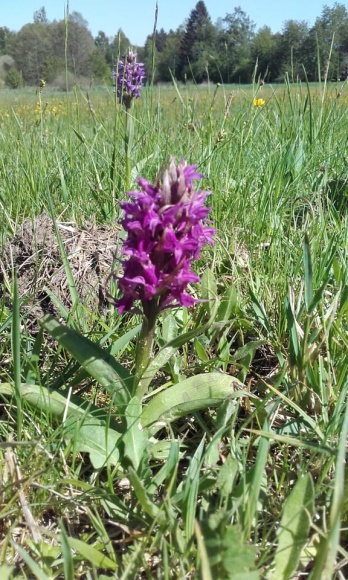 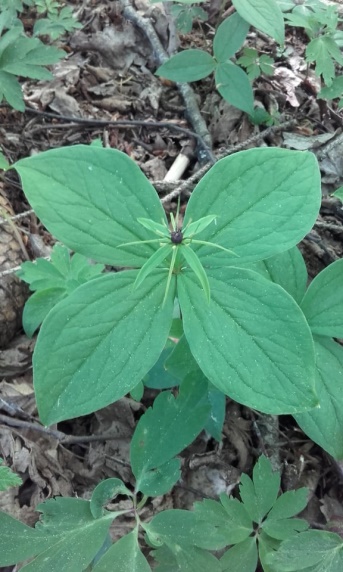 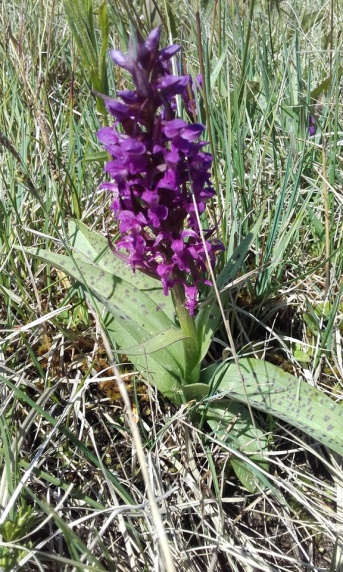 